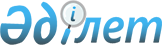 "Бензин (авиациялық бензинді қоспағанда) мен дизель отынына арналған акциздер мөлшерлемелерін бекіту және Қазақстан Республикасы Үкіметінің кейбір шешімдерінің күші жойылды деп тану туралы" Қазақстан Республикасы Үкіметінің 2018 жылғы 6 сәуірдегі № 173 қаулысына өзгеріс енгізу туралыҚазақстан Республикасы Үкіметінің 2018 жылғы 29 қарашадағы № 793 қаулысы.
      Қазақстан Республикасының Үкіметі ҚАУЛЫ ЕТЕДІ:
      1. "Бензин (авиациялық бензинді қоспағанда) мен дизель отынына арналған акциздер мөлшерлемелерін бекіту және Қазақстан Республикасы Үкіметінің кейбір шешімдерінің күші жойылды деп тану туралы" Қазақстан Республикасы Үкіметінің 2018 жылғы 6 сәуірдегі № 173 қаулысына (Қазақстан Республикасының ПҮАЖ-ы, 2018 ж., № 17-18, 89-құжат) мынадай өзгеріс енгізілсін:
      көрсетілген қаулымен бекітілген бензин (авиациялық бензинді қоспағанда) мен дизель отынына арналған акциздер мөлшерлемелерінде:
      мына:
      "
      деген жол мынадай редакцияда жазылсын:
      "
      2. Осы қаулы алғашқы ресми жарияланған күнінен кейін күнтiзбелiк он күн өткен соң қолданысқа енгізiледі.
					© 2012. Қазақстан Республикасы Әділет министрлігінің «Қазақстан Республикасының Заңнама және құқықтық ақпарат институты» ШЖҚ РМК
				
7.
Импорт
4 500
540"
7.
Импорт
10 500
540".
      Қазақстан Республикасының
Премьер-Министрі 

Б. Сағынтаев
